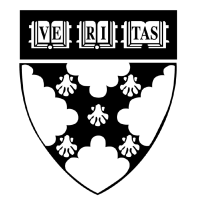 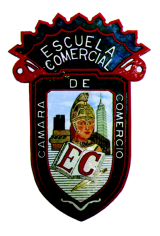 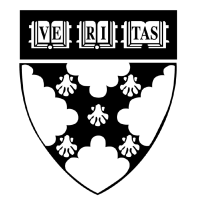 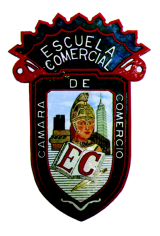 Tema: Actividad 3 Actividad 1:Elabora un trabajo sobre la conciencia ecológica que tienen las empresas donde se vean reflejados los compromisos sociales y ambientales que aplican en sus procesos productivos de innovación. ANEXO DOCTO DE LA ACTIVIDAD 3 CORRESPONDIENTE PARA ENTREGAR EL MIÉRCOLES 24 DE ENERO, ESTE SERA IMPRESO Y CON CARATULA.Materia: TecnologíaProfesor: Alejandra Vázquez